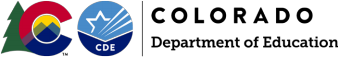 2021-2022 School and District Support Request for Information Form F: Family-School-Community Partnership Providers Directions:  Please complete the form below then save it as a .pdf with the filename [Organization name] - Form F.In addition to this form, organizations must also submit Form A with their applications.Complete applications are due electronically by email to PartnerRFI@cde.state.co.us by Friday, July 16th, at 5:00 pm MST.  Late responses may be accepted or rejected at CDE’s discretion. Organizations must address all of the questions in this form for the application to be considered.  Organizations may also choose to attach additional documentation/evidence.  Please only include additional documentation/evidence that is directly relevant to the application, and please save those additional documents into a single .pdf to be submitted for each form.Describe the organization’s experience working with schools, districts, and/or local school boards to increase and improve stakeholder (e.g., district and school staff, families, community members, students) engagement in the improvement planning process. Specifically address the organization’s experience working with historically underserved populations and communities.  If possible, provide a specific example of when the organization helped increase and improve engagement for minority, socioeconomically disadvantaged, or non-English speaking stakeholders.Include specific examples of how the organization improved stakeholder engagement in an education setting.If appropriate, describe the organization’s experience working with locally elected boards of education to support district improvement efforts and developing action plans to improve academic outcomes for students.What engagement frameworks, theories, and/or strategies does the organization use in working with schools and districts? What specific services and support could the organization provide to Colorado schools, districts, and locally elected boards of education? Please describe the organization’s service delivery format (in-person, online/virtual, hybrid model) within this provider route. The Four Domains of Rapid School Improvement is CDE’s guiding framework for school support and improvement.  Please describe how the organization’s Theory of Action and service aligns with the Four Domains of Rapid School Improvement.How does the organization set and measure progress towards implementation milestones?How does the organization set and measure progress towards implementation milestones?Please describe the organization’s track record of success in providing this service, including:A description of the criteria and data that the organization uses to evaluate effectiveness.The context and location for the successful outcomes described here.Supporting documentation (research and outcome findings, data, narrative summary).The Every Student Succeeds Act (ESSA) outlines four levels of evidence: (Tier 1) Strong, (Tier 2) Moderate, (Tier 3) Promising, and (Tier 4) Demonstrates a Rationale based on high-quality research findings (ESSA, Section 8101(21)(A)). If available, describe whether your organization has demonstrated it meets Tiers 1-4.  Please link any supporting evidence. Please submit the name and contact information (phone and email) for the last three schools or districts with whom your organization contracted.  References will be contacted by CDE staff. 